МОТИВИКЪМ ПРОЕКТ ЗА НАРЕДБА ЗА ИЗМЕНЕНИЕ И ДОПЪЛНЕНИЕ НА НАРЕДБА №1, ЗА ПОДДЪРЖАНЕ И ОПАЗВАНЕ НА ОБЩЕСТВЕНИЯ РЕД, ЧИСТОТАТА И ОБЩИНСКОТО ИМУЩЕСТВО НА ТЕРИТОРИЯТА НА ОБЩИНА СМЯДОВОПричини, които налагат изменението и допълнението на Наредба №1 за поддържане и опазване на обществения ред, чистотата и общинското имущество на територията на община СмядовоНеобходимостта да се регулират обществените отношения свързани с провеждането на семейни тържества, опазването на интересите на гражданите, тяхното спокойствие и опазването на околната среда, на територията на община Смядово, налага въвеждането на някои промени и добавянето на нови текстове в настоящата наредба. Цели на Наредбата:- Необходимо е някой текстове да се прецизират, а определени норми да се обогатят и допълнят- Практиката по приложението показва и редица пропуски, които следва да бъдат отстранени- Постигане и подържане на ред на територията на общината с оглед опазване на интересите и спокойствието на гражданите и опазване на приветливия вид, чистотата и  околната среда- Създаване и прилагане на ясни правила при провеждане на семейни тържества- Създаване и прилагане на ясни правила при използване на обществени чешми и кладенци и тяхното предназначение.- Създаване и прилагане на ясни правила за безнадзорно разхождащи се животни.Финансови средства:	Не са необходими допълнителни финансови средства, вследствие от приемането на допълнението и изменението в Наредбата.Очаквани резултати:Поддържане на ред и чистотата, опазване на интересите и спокойствието на гражданите, използване на обществените чешми и кладенци, според предназначението им и опазване на околната среда. Анализ за съответствие с правото на Европейския съюзПредлагания проект на Наредба е разработен в съответствие с Европейското законодателство-Европейската харта за местно самоуправление.- Като взе предвид мотивите, че сега действащата Наредба за поддържане и опазване на обществения ред, чистотата и общинското имущество на територията на община Смядово  не урежда в пълен обем и всеобхватно обществените отношения и съществуват неуредени въпроси и практически проблеми;-  За постигане на максимална защита на обществения интерес, правата и законните интереси на гражданите, чистотата и околната среда  територията на общината е необходимо създаване на ясни и точни правила и ред;- При подготовката на проекта за изменение на Наредбата се съпоставиха възможността за подобряване качеството на услугата и постигане на баланс при разпределението на отговорностите между гражданите и общината.Проектът на новата наредба и проектът за решение за приемането й са в съответствието с националното и европейско законодателство и предложеният проект не противоречи на закони и други нормативни актове от по-висш ранг, както и, че съответства на Европейското законодателство. Заинтересованите лица и организации могат да се запознаят с проекта на интернет страницата на Общината - тук Заинтересованите лица и организации могат да направят писмени предложения и възражения, които могат да бъдат депозирани в деловодството на Община Смядово  или на e-mail: obshtina_smiadovo@abv.bgв срок до 17:00 часа на 16.07.2018 година. ПРОЕКТЗА ИЗМЕНЕНИЕ И ДОПЪЛНЕНИЕ НА НАРЕДБА №1 ЗА ПОДДЪРЖАНЕ НА ОБЩЕСТВЕНИЯ РЕД, ЧИСТОТАТА И ОБЩИНСКОТО ИМУЩЕСТВО НА ТЕРИТОРИЯТА НА ОБЩИНА СМЯДОВОІ.  В чл. 3 се създава нова ал. 3 със следното съдържание: /3/ След писмено разрешение от страна на Кмета на Община Смядово, може да се разреши  използването на техника за усилване на звука за лични тържества през часовия диапазон от 10 до 14ч. през зимно часово време и от 16 до 22ч. през лятно часово време в населените места на Община Смядово.1. Разрешението се издава след постъпване на писмено искане подадено не по късно от 3 дни от датата на провеждане на тържеството, съдържащо  следната информация Видът на събитието.Часовият диапазон в които ще се провежда събитието. Видът на озвучителната техника, която ще се използва. Посочването на нивото на шум което ще се генерира, което ниво следва да е съобразено с разпоредбите на НАРЕДБА № 6 от 26.06.2006 г. за показателите за шум в околната среда, отчитащи степента на дискомфорт през различните части на денонощието, граничните стойности на показателите за шум в околната среда, методите за оценка на стойностите на показателите за шум и на вредните ефекти от шума върху здравето на населението. Поемане на ангажимент за почистване на площите на които ще се провежда личното тържество. 2.Кметът на общината издава заповед , с която може да  разреши ползването на озвучителна техника за провеждане на лични тържества през заявеният часови диапазон или да откаже използването на исканата озвучителна техника при нарушение на някое от условията за даване на разрешение.3.Не се разрешава използването на озвучителна техника или провеждането на лично тържество, а издаденото разрешение се отменя при наличието на някое от следните обстоятелства: - Нивото на шум не е съобразено с разпоредбите на НАРЕДБА № 6 от 26.06.2006 г. за показателите за шум в околната среда, отчитащи степента на дискомфорт през различните части на денонощието, граничните стойности на показателите за шум в околната среда, методите за оценка на стойностите на показателите за шум и на вредните ефекти от шума върху здравето на населението.- Заявителят не е поел ангажимент да почисти площите на които ще се проведе личното тържество или заявителят не е почистил площите на които е проведено личното тържество . - Заявлението е подадено след изтичане на срокът по ал. 3, т. 1.  4. Не се издава разрешение използването на озвучителна техника или провеждането на лично тържество на лице или организация която е допуснала нарушение на чл. 3, ал. 3, т. 3 от тази наредба. ІІ.  Досегашната ал. 3 на чл. 3, се изменя и става ал. 4 със следното съдържание: /4/ С Правилника за вътрешния ред, съгласно чл.11, ал. 1, т. 1 от Закона за управление на етажната собственост могат да се установят допълнителни часове, през които да се прилагат ограничения по предходните алинеи.ІІ.І  Досегашната ал. 4 на чл. 3, се изменя и става ал. 5 със следното съдържание: /5/ По изключение в работните дни от 14 до 16 ч. се допуска прибиране на отоплителни материали и извършване на ремонтни и строително-монтажни дейности.III.  Чл. 16, ал.1, т. 1 се променя и добива следният вид:Чл.16 /1/ Забранява се на обществени места:	1.хвърлянето на всякакъв вид отпадъци	А) битови	Б) строителни материали	В) животински отпадъци	2. Паленето на огън	3. Разлепването на афиши, реклами, съобщения, обяви, агитационни материали и др. подобни извън определените за това места.	4. Къпането в необезопасени водоеми и водни площи./2/ Изхвърлянето на битови отпадъци да става на определените от Общината места.IV. В чл.26 се добавят нови алинеи ал.3, ал.4 и ал.5 със следното съдържание:/3/ използването на обществени чешми и кладенци  за изпиране на килими, черги и др./4/ използването на обществени чешми и кладенци за миенето на превозни средства /5/къпането в обществените водни площи (шадравани)Чл.26 придобива следният вид:Чл.26 Забранява се :/1/Повреждането на обществени чешми, кладенци и други водни площи на територията на общината/2/отклоняването на вода от естествени водоизточници за използване в дворовете и парцелите/3/ използването на обществени чешми и кладенци  за изпиране на килими, черги и др./4/ използването на обществени чешми и кладенци за миенето на превозни средства /5/къпането в обществените водни площи (шадравани)В Чл. 49 , ал. 4 се добавя нова точка 1  със следното съдържание:Чл.49, ал. 4, т.1   Забранява се пускането на свободно разхождащи се животни без следи от въжета и без надзор.Чл.49 придобива следният вид:Чл.49 /1/Кметовете на населените места и кметските наместници определят сборните пунктове, където се събират животните, които се извеждат на паша с пастир, както и часовия график и маршрутите в населеното място за преминаване на стадата./2/Забранявя се движението на животни извън определеното по ал.1 време, сборен пункт, часови график и маршрут./3/ Придвижването на животните от дома до сборните пунктове на пастирите да се извършва от придружител./4/ Забранява се преминаването на животни и пашата им в зелените площи в чертите на града и населените места, гробищни паркове, дворове на училища, Детски градини и здравни заведения.Забранява се пускането на свободно разхождащи се животни без следи от въжета и без надзор.V. Чл. 61 се изменя и придобива следният вид: Чл. 61. /1/ За нарушение на разпоредбите на настоящата Наредба на виновните лица се налагат следните санкции и глоби: 1. за нарушение на чл. 3, ал. 1, т.1, 4, 5 и 6- глоба в размер от 100 до 200 лв.; чл. 3, ал. 3, т. 3,  чл. 10, ал. 3, ал. 4, ал. 5 и ал.6; чл. 16, ал. 1, т. 1 „А“,“Б“,“В“, т. 2, 3 и 4; чл. 42; чл. 49, ал.1, ал.2, ал.3, ал.4, т.1; чл. 51; чл. 52 и чл. 55, чл. 9 и чл. 12 - глоба в размер от 50 до 150 лв.; 2. за нарушение на чл. 3, ал. 1, т. 2, т. 3 и 6; чл. 4, ал. 3, 4, 5, 6, 7 и 9; чл. 8, ал. 2, 3, 4 и 5; чл. 10, ал. 1 и 2; чл. 17; чл. 20; чл. 21; чл. 24; чл. 25; чл. 26, ал.1, ал.2, ал.3, ал.4, ал.5; чл. 27; чл. 28, ал. 1, 2, 3, 4, 7, 8, 9, 10 и 11; и чл. 48 и чл. 19 - глоба в размер от 100 до 300 лв.; 3. за нарушение на чл. 8, ал. 1; чл. 11, ал. 2, ал. 3 и ал. 4; чл. 17; чл. 22; чл. 23; чл. 28, ал. 5 и 6; чл. 29 и чл. 50 - глоба в размер от 250 до 500 лв., съответно имуществена санкция на юридическите лица и едноличните търговци в размер от 250 до 500 лв.; 4. за нарушение на чл.4, ал.1 глоба в размер от 300 до 500 лв., а при повторно извършване на същото нарушение - от 500 до 1000 лв. Ако нарушението е извършено от едноличен търговец, имуществената санкция е от 1000 до 1500 лв., а при повторно нарушение - от 1500 до 3000 лв. Ако нарушението е извършено от юридически лица, се налагат имуществени санкции в размер от 3000 до 5000 лв., а при повторно нарушение - от 5000 до 10 000 лв., съгласно чл. 218, ал.2 и ал. 3 от Закона за здравето. 5. за нарушение на чл.4, ал. 2 глоба в размер от 300 до 500 лв., а при повторно извършване на същото нарушение - от 500 до 1000 лв., съгласно чл.218, ал.1 от Закона за здравето. 6. Който допусне от 22,00 ч. до 6,00 ч. дете в управляван от него търговски обект в нарушение на чл.5, ал.1 и 2, се наказва с глоба или имуществена санкция от 2000 до 5000 лв., а при повторно нарушение - с глоба или имуществена санкция от 5000 до 8000 лв. 7. Родител, настойник, попечител или друго лице, което полага грижи за дете, което наруши чл.5, ал.1, или родител, попечител или друго лице, което полага грижи за дете, което не осигури придружител по чл.5, ал.2, се наказва с глоба или имуществена санкция от 300 до 500 лв., а при повторно нарушение - с глоба или имуществена санкция от 500 до 1000 лв. 8. За нарушение на чл. 18 виновните лица се наказват с глоба от 50 до 200 лв. /2/ При повторно нарушение, размерът на глобата се увеличава двукратно, спрямо размера на вече наложената първоначална глоба.ПРИЛОЖЕНИЕ 1 ЗАЯВЛЕНИЕот………………………………………………………………., ЕГН …………………., адрес:…………..……………………………………………………………………., заявявам желанието си за ползване на озвучителна техника, за провеждане на семейно тържество, на дата: ………………………………….…. , от …….... ч. до ………… ч. на ул. ……………………………………………..…………………….В качеството си на  заявител поемам ангажимент:Нивото на шум, да бъде съобразено с разпоредбите на Наредба №6 / 26.06.2006г. за показателите за шум в околната среда, отчитащи степента на дискомфорт през различните части на денонощието, граничните стойности на показателите за шум в околната среда, методите за оценка на стойностите на показателите за шум и на вредните ефекти от шума върху здравето на населението.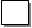 Да бъдат почистени площите и терените около сградата/сградите , където ще се проведе тържеството.На основание чл.11, ал.2, да не се употребява огнестрелно, пневматично и газово оръжие, пиротехнически средства, арбалети, лъкове, прашки и хвърлянето на предмети, както и други опасни игри.Дата:                                                                                  Подпис: